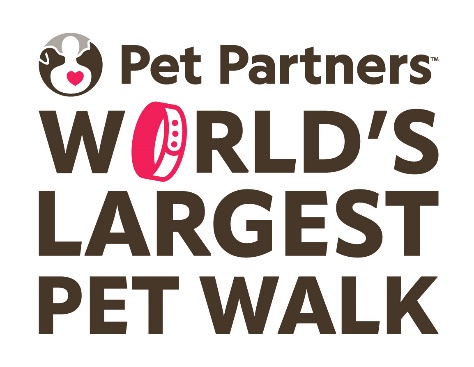 Sample Social Media Posts for the World’s Largest Pet Walk 
Presented by Wellness Pet CompanyThe options below provide suggested post language for your social media accounts to help promote the World’s Largest Pet Walk Presented by Wellness Pet Company. Feel free to copy and paste as is or adjust as you see fit for use on your own social media accounts. Don’t forget to use #WorldsLargestPetWalk and tag Pet Partners as shown in the sample posts.Here are the Pet Partners social media handles for your convenience:Facebook: @PetPartnersOrgInstagram: @PetPartnersTwitter: @Pet_PartnersLinkedIn: @PetPartnersFundraising posts from the day you register through Walk DayPost 1:I have raised $0 for the #WorldsLargestPetWalk Presented by @WellnessPetFood and each day I am getting closer and closer to my goal of $150. You can support my efforts by making a donation today (insert link)!Post 2:Guess what?! We are only two months away from the 6th Annual #WorldsLargestPetWalk Presented by @WellnessPetFood and I need your support today. Help us raise more than $130,000 for local therapy animal teams. Click here to donate - (insert link)!Post 3:There are just 30 days until the 6th Annual #WorldsLargestPetWalk Presented by @WellnessPetFood benefitting Pet Partners. Please support me in reaching my goal by making a donation (insert link)!Post 4:Can you believe it is just 15 more days until the #WorldsLargestPetWalk Presented by @WellnessPetFood? Can I count on your support? Click here to donate - (insert link)!Post 5:The #WorldsLargestPetWalk Presented by @WellnessPetFood is only five days away. That is just enough time for you to support my fundraising efforts in reaching my goal. Click below to donate or register as a walker (insert link)!Post 6:Tomorrow is the big day! There’s still time to support local therapy animal teams and my fundraising efforts for the #WorldsLargestPetWalk Presented by @WellnessPetFood on Saturday, September 23. Donate today at (insert link)!Post 7:Today I am excited to be participating in the 6th Annual #WorldsLargestPetWalk Presented by @WellnessPetFood and would appreciate your support to exceed my fundraising goal to support local therapy animal teams. Click here to donate - (insert link)!Post 8:Thank you to everyone who donated to me for the #WorldsLargestPetWalk Presented by @WellnessPetFood and for everyone else, it’s not too late to give! Donate today because you cannot help but smile when you see an animal. Click here to support Pet Partners - (insert link)!FacebookOption 1:Walk with [insert animal’s name] and me in the #WorldsLargestPetWalk Presented by @WellnessPetFood on September 23! This event is for everyone who wants to enjoy the health benefits of being active with pets, while also supporting #PetPartners! We invite you and your pets to walk at any time and in any location on Saturday, September 23. Walk whatever distance and path that feels right for you and your animal. Through Pet Partners, we’ve been able to make a difference in our community by bringing the power of the human-animal bond to those who need it. Learn more and register to walk: www.worldslargestpetwalk.orgOption 2:We are walking in the #WorldsLargestPetWalk Presented by @WellnessPetFood. Anyone who wants to enjoy the health benefits of being active with pets, while also supporting Pet Partners, is WELCOME to join us on September 23, 2023. If you’re unable to join us in the Walk, please SUPPORT! Every donation will HELP!!! 🙏By participating in the #WorldsLargestPetWalk Presented by @WellnessPetFood for #PetPartners, our team is raising awareness and the funds necessary to bring the healing power of animals to many people across the country and in our communities. www.worldslargestpetwalk.org[Or include link to your own fundraising page]Option 3:[Team’s name here] will be participating in the #PetPartners event #WorldsLargestPetWalk Presented by @WellnessPetFood this Saturday Sept 23.We would love for our community to get involved, and encourage anyone, with ANY kind of pet, to join us by walking that day, wherever, whenever, however, and for whatever distance you’d like.You can register for free as part of the [Team’s Name Here] team! (We get props for that!) Pet Partners is accepting donations, but that is not required to take part in the walk.We hope you will join our “team” and walk with your pets that day! Of course, we would LOVE to see some pics of our walkers that day, too!www.worldslargestpetwalk.orgOption 4:Mark your calendars! The #WorldsLargestPetWalk Presented by @WellnessPetFood, the annual event for #PetPartners, is coming up on September 23 and I hope that you can join me in making this the LARGEST pet walk yet. Sign up at www.worldslargestpetwalk.org Option 5:Get your shoes, pets, and water ready! The #WorldsLargestPetWalk Presented by @WellnessPetFood, is taking place on September 23. Walk at any time, location, and distance that feels right for you and your animal. Learn more at www.worldslargestpetwalk.org. #PetPartnersOption 6:Today we enjoyed walking our therapy animals [therapy animal names here] for Pet Partners’ #WorldsLargestPetWalk Presented by @WellnessPetFood in [location here]. Thanks to everyone who walked and visited along the way! #PetPartnersInstagramOption 1:Celebrate [insert animal’s name] with me this #WorldsLargestPetWalk Presented by @WellnessPetFood on September 23! Through @PetPartners, we’ve been able to make a difference in our community by bringing the power of the human-animal bond to those who need it. Visit www.worldslargestpetwalk.org for more information!Option 2:We are participating in Pet Partners’ #WorldsLargestPetWalk Presented by @WellnessPetFood on September 23. This event is for everyone who wants to enjoy the health benefits of being active with pets, while also supporting @PetPartners! www.worldslargestpetwalk.orgOption 3:Mark your calendars! The #WorldsLargestPetWalk Presented by @WellnessPetFood, @PetPartners annual event, is coming up on September 23 and I hope that you can join me in making this the LARGEST pet walk yet. Sign up at www.worldslargestpetwalk.orgTwitter (280 characters or less)Option 1:Celebrate [insert animal’s name] with me this #WorldsLargestPetWalk Presented by @WellnessPetFood on Sept 23! We’ve been able to make a difference in our community by bringing the power of the human-animal bond to those who need it. Learn more: www.worldslargestpetwalk.orgOption 2:Save the Date! The #WorldsLargestPetWalk Presented by @WellnessPetFood, is coming up on September 23 and I hope that you can join me in making this the LARGEST pet walk yet. Sign up at www.worldslargestpetwalk.orgOption 3:[Team’s Name Here] is participating in the #WorldsLargestPetWalk Presented by @WellnessPetFood to help bring the healing benefits of animals to people across the country and in our communities. Please consider a donation: www.worldslargestpetwalk.orgOption 4:The #WorldsLargestPetWalk Presented by @WellnessPetFood is coming up on Sept. 23. Visit www.worldslargestpetwalk.org to sign up, it’s as simple as taking a walk! Option 5:We did it! [Team’s name here] officially walked in the #WorldsLargestPetWalk Presented by @WellnessPetFood on Saturday, Sept 23. Thanks to everyone who walked and visited along the way! LinkedInOption 1:You’re invited! The World’s Largest Pet Walk Presented by @WellnessPetFood, an official @Pet Partners walking event, is coming up on September 23. Walk at any time, location, and distance that feels right for you and your animal. Sign up today at www.worldslargestpetwalk.org #WorldsLargestPetWalkOption 2:I am excited to share Pet Partners’ annual event, the World’s Largest Pet Walk Presented by @WellnessPetFood, coming up on September 23. Enjoy the many health benefits of walking with your pet, while supporting @Pet Partners. Sign up at www.worldslargestpetwalk.org #WorldsLargestPetWalkOption 3:[Team’s name here] will be participating in the @Pet Partners World’s Largest Pet Walk Presented by @WellnessPetFood on Saturday, September 23.We would love for our community to get involved, and encourage anyone, with ANY kind of pet, to join us by walking that day, wherever, whenever, however, and for whatever distance you’d like.You can register for free as part of the [Team’s Name Here] team! (We get props for that!) Pet Partners is accepting donations, but that is not required to take part in the walk.We hope you will join our “team” and walk with your pets that day! Of course, we would LOVE to see some pics of our walkers that day, too!www.worldslargestpetwalk.org